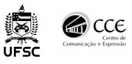 Universidade Federal de Santa CatarinaCentro de Comunicação e ExpressãoDepartamento de Expressão GráficaPROGRAMA DE DISCIPLINACódigo Disciplina TurmasCréditosH/A EGR7110PlásticaDesign – Animação – Design Produto543Pré-requisito Ofertada ao(s) Curso(s) ---- Design e AnimaçãoEmentaDesenho de síntese. As possibilidades de modulação do espaço. Sistemas de ordenação espacial. Síntese formal. Leis da Simetria. Composição bidimensional e tridimensional.A representação das formas naturais e artificiais. Malhas e padrões para construções gráficas. Texturas. Dobraduras e modelagens emmateriais diversos.Objetivos da disciplinaDesenvolver a capacidade de visualização espacial;Aperfeiçoar a habilidade manual do aluno;Praticar o manuseio de diversos materiais de modelagem;Trabalhar a representação tridimensional de formas irregulares;Associar a implementação do projeto ao protótipo;Elaborar formas tridimensionais variadas.Conteúdo ProgramáticoMateriais para Modelagem.Modelagem em argila, papel e arame (materiais recicláveis e/ou diversos).Dobraduras e Cortes (variados tipos de papel).MetodologiaAulas teóricas expositivas (introdutórias) e aulas práticas com o material de modelagem adequado.Bibliografia BásicaAYTÜRE-SCHEELE, Zülal.. Dobraduras Divertidas: Origami  S. A. 8ª Edição. São Paulo – SP, 1999.BARTFELD, Martha. Mandala Designs. ISBN 0-486-41034-X.  Publications, Inc.  - NY, 2000.BOUTIQUE, Lady. Tanoshi Origami Shugei (Divirta-se com Origami de Encaixe). Editora Boutique. LBS1498 – Japão.BRADO, Eunice. A Cerâmica. ISBN85-322-1538-6. Editora FTD. 3ª Edição. São Paulo,1996.CHATANI, Masahiro. Origami Architecture: American Houses. Editora Kodansha International.  and , 1998.CHATANI, Masahiro. Paper Magic – Pop-up Paper Craft (Origami Architecture). ISBN0-87040-757-0.Ondorisha Publishers.  and , 1988.CHAVARRIA, Joaquim. Modelado. Coleção Aula de Cerâmica. ISBN9722314769. Editora Parramon. Barcelona – España. 1ª Edição, 1999.CERRO, Letícia Suarez del. Modelado  950-08-2129-X. Editorial Atlântida. Buenos Aires – Argentina. 2ª Edição, 1999.JACKSON, Paul. A’COURT, Ângela. Origami e artesanato  (RS) Edelbra, 1996.MUZZILLO, Ocléris. Cerâmica sem Segredos ISBN9788599592033 Artes&Textos. Curitiba, 2014.NAVARRO, M. Pilar. A Decoração De Cerâmica – Coleção Artes e Ofícios. ISBN 972-33-1282-4. Editorial Estampa, Lisboa, 1997. PETERSON, Susan. Artesania y Arte del Barro. ISBN8480762594. Editora Blume. 1ª Edição, 1997.PETERSON, Susan. Trabajar el Barro. ISBN8480764791. Editora Blume. 1ª Edição, 2003.PURVES, Barry. Animação Básica – Stop-motion. ISBN978857780901-1.  Editora Bookman. Porto Alegre, 2011.ROS, Dolors i FRIGOLA. Cerâmica: Técnicas Decorativas. ISBN 972-33-1774-5. Editorial Estampa, 2002. VIDAL, Jean-Jacques; JAMES, Paulo. Ceramicando. ISBN8585642807. Callis Editora, 1997.YOUNGS, Clare. Arte em Papel: 25 Projetos Contemporâneos para Sua Casa. Editora Manole, 1ª. Edição. ISBN 9788520429730. 2010.